ព្រះរាជាណាចក្រកម្ពុជាជាតិ សាសនា ព្រះមហាក្សត្រ3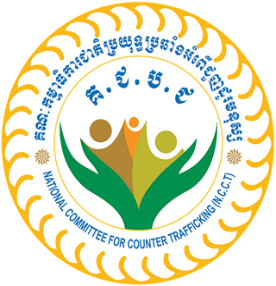 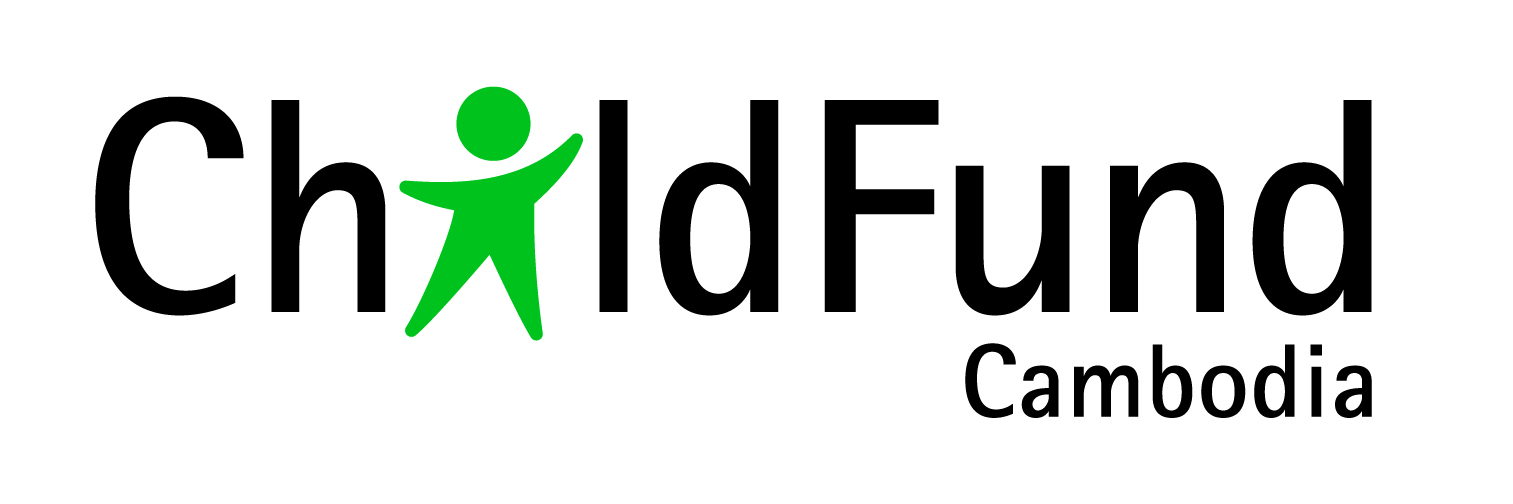 អនុស្សរណៈនៃការយោគយល់គ្នារវាងគណៈកម្មាធិការជាតិប្រយុទ្ធប្រឆាំងអំពើជួញដូរមនុស្សនិងអង្គការឆាលហ្វាន កម្ពុជាស្តីពីសហគមន៍កុមារមេត្រី ប្រឆាំងនឹងការជួញដូរកុមារ
និងធ្វើចំណាកស្រុកដោយគ្មានសុវត្ថិភាព២០១៩​ -​ ២០២១សង្ខេបគម្រោងឈ្មោះអង្គការៈ	ឆាលហ្វាន កម្ពុជាប្រភេទអង្គការៈ	អង្គការបរទេសក្នុងស្រុកអាសយដ្ឋានៈ		ផ្ទះលេខ១៤ ផ្លូវលេខ២៤០ សង្កាត់ចតុមុខ ខណ្ឌដូនពេញ 	រាជធានីភ្នំពេញលេខទូរស័ព្ទទំនាក់ទំនងៈ	(៨៥៥) ២៣ ៩៩៧ ១១៣, (៨៥៥) ១៧ ៣១៣ ៩៤៨អ៊ីម៉ែលៈ		info@childfund.org.khឈ្មោះគម្រោងសកម្មភាពៈ	ការការពារកុមារ លេខកូដគម្រោងៈ		KH06-035ទីតាំងគម្រោងៈ		ស្រុករមាសហែក ខេត្តស្វាយរៀង ដៃគូអនុវត្តគម្រោងៈ		មជ្ឈមណ្ឌលកម្ពុជាដើម្បីការពារសិទ្ធិកុមារ (CCPCR)ថវិកាអនុវត្តគម្រោងៈ		216,000.00 ដុល្លារអាមេរិកកាលបរិច្ឆេទចាប់ផ្តើមៈ		ថ្ងៃទី០១ ខែមករា ឆ្នាំ២០១៩ កាលបរិច្ឆេទបញ្ចប់ៈ		ថ្ងៃទី៣១ ខែធ្នូ ឆ្នាំ២០២១ចំនួនបុគ្គលិកខ្មែរៈ		៩២ នាក់ចំនួនបុគ្គលិកបរទេសៈ		១នាក់អនុស្សរណៈនៃការយោគយល់គ្នារវាងគណៈកម្មាធិការជាតិប្រយុទ្ធប្រឆាំងអំពើជួញដូរមនុស្សនិងអង្គការឆាលហ្វាន កម្ពុជាស្តីពីសហគមន៍កុមារមេត្រី ប្រឆាំងនឹងការជួញដូរកុមារ និងធ្វើចំណាកស្រុកដោយគ្មានសុវត្ថិភាពផ្នែកទី១បុព្វកថាដោយហេតុថា៖​	គណៈកម្មាធិការជាតិប្រយុទ្ធប្រឆាំងអំពើជួញដូរមនុស្ស បានសំដែងនូវបំណងប្រាថ្នា  ដូចមានចែងក្នុងអនុស្សរណៈ នៃការយោគយល់គ្នានេះថា អង្គការឆាលហ្វាន កម្ពុជា​ បានរួមចំណែកក្នុងការលើកកម្ពស់ការយល់ដឹង និងធ្វើអោយកាន់តែប្រសើរឡើងនូវការគោរពសិទ្ធិពលករទេសន្តរប្រវេសន៍កម្ពុជា​ កំពុងធ្វើការនៅក្នុង និងក្រៅប្រទេសដើម្បីការ​ពារ និងការឆ្លើយតបប្រកបដោយប្រសិទ្ធភាព។ដោយហេតុថា៖	អង្គការឆាលហ្វាន កម្ពុជា និងគណៈកម្មាធិការជាតិប្រយុទ្ធប្រឆាំងអំពើជួញដូរមនុស្ស តាមរយៈកិច្ចសហប្រតិបត្តិការគ្នាទៅវិញទៅមក ហើយនឹងត្រូវសហការគ្នាក្នុងការបង្ការទប់ស្កាត់ និងការឆ្លើយតបប្រកបដោយប្រសិទ្ធភាព ចំពោះការរំលោភបំពានផ្សេងៗ ការកេងប្រវ័ញ្ចកម្លាំងពលកម្ម និងអំពើជួញដូរមនុស្ស។ដោយហេតុថា៖	ដើម្បីពង្រឹងសកម្មភាពលើកិច្ចសហប្រតិបត្តិការ ឲ្យមានប្រសិទ្ធភាពខ្ពស់ ក្នុងការបង្ការទប់ស្កាត់ ការរំលោភបំពាន និងការកេងប្រវ័ញ្ចផ្សេងៗ ទាក់ទងនឹងអំពើជួញដូរមនុស្ស និងការលើកកម្ពស់ការយល់ដឹងអំពីសុវត្ថិភាព នៃការធ្វើទេសន្តរប្រវេសន៍ការងារ អង្គការឆាលហ្វាន កម្ពុជា និងគណៈកម្មាធិការជាតិប្រយុទ្ធប្រឆាំងអំពើជួញដូរមនុស្ស តាមរយៈយន្តការថ្នាក់ជាតិ និងថ្នាក់ក្រោមជាតិ សហការលើសកម្មភាពជាក់ស្តែងដូចខាងក្រោម៖១) គម្រោងសកម្មភាព៖ 	សហគមន៍កុមារមេត្រីប្រឆាំងនឹងការជួញដូរកុមារ និងធ្វើចំណាកស្រុកដោយគ្មានសុវត្ថិភាព ។២)​ គោលដៅគម្រោង៖ បង្កើតសហគមន៍កុមារមេត្រីដោយបង្កើនការឆ្លើយតបទៅនឹងបញ្ហាដែលកុមារជួបប្រទះ និងប្រាកដថាកុមារទាំងអស់ ត្រូវបានការពារពីការជួញដូរកុមារ និងចំណាកស្រុកដោយគ្មានសុវត្ថិភាព រួមទាំងការរំលោភបំពានផ្សេងៗ និងការធ្វើអាជីវកម្មជួញដូរផ្លូវភេទ។​	៣) ការអនុវត្តន៍សកម្មភាពគម្រោង៖​ពង្រឹងសមត្ថភាពរចនាសម្ព័ន្ធទទួលបន្ទុកកិច្ចការពារកុមារដែលមានស្រាប់ស្តីអំពីការជួញដូរកុមារ និងចំណាកស្រុកដោយគ្មានសុវត្ថិភាពៈក្រុមផ្លូវការមានដូចជាមន្ត្រីនគរបាល គណកម្មាធិការទទួលបន្ទុកកិច្ចការនារី និងកុមារ សមាជិក​ក្រុមប្រឹក្សាឃុំ ក្លឹបយុវជន និងក្រុមប្រឹក្សាកុមារ កើនចំណេះដឹង និងជំនាញ។ក្រុមក្រៅផ្លូវការ (ក្រុមយុវជន និងសមាជិកជនបង្គោល) បង្កើនចំណេះដឹង និងជំនាញស្តីពីការជួញដូរកុមារ និងចំណាកស្រុកដោយគ្មានសុវត្ថិភាព។គ្រួសារងាយរងគ្រោះ ដែលមានកុមារក្នុងបន្ទុក ហើយមានបំណងចំណាកស្រុក ត្រូវបានធ្វើការ​កំណត់អត្តសញ្ញាណ និងរៀបចំចងក្រងជាឯកសារ។បង្កើនចំណេះដឹងសមាជិកសហគមន៍ ជាពិសេស កុមារ និងយុវជន ស្តីពីការឆ្លើយតបទៅនឹងការជួញដូរកុមារ និងចំណាកស្រុកដោយគ្មានសុវត្ថិភាព នៅក្នុងឃុំគោលដៅៈច្រកព័ត៌មានកុមារមេត្រីក្នុងសហគមន៍ត្រូវបានបង្កើត និងមានដំណើរការល្អ ដើម្បីជាកន្លែងផ្តល់ព័ត៌មានពាក់ព័ន្ធនឹងការជួញដូរកុមារ និងចំណាកស្រុកដោយគ្មានសុវត្ថិភាព។ប្រជាពលរដ្ឋក្នុងសហគមន៍ ជាពិសេសកុមារងាយរងគ្រោះ បានយល់ដឹងអំពីការជួញដូរកុមារ និងចំណាកស្រុកដោយគ្មានសុវត្ថិភាព។កុមារ និងក្រុមគ្រួសារងាយរងគ្រោះ ដែលមានបំណងធ្វើចំណាកស្រុកទទួលបានការប្រឹក្សាយោបល់ និងការណែនាំអំពីការចំណាកស្រុកដោយសុវត្ថិភាព។ ប្រព័ន្ធបញ្ជួនបន្ត ដើម្បីបង្ការ និងឆ្លើយតបទៅនឹងការជួញដូរកុមារ និងចំណាកស្រុក  ដោយគ្មានសុវត្ថិភាពត្រូវបានបង្កើត និងមានដំណើរការល្អៈបង្កើតបណ្តាញជាមួយអង្គការ និងស្ថាប័នពាក់ព័ន្ធក្នុងការបញ្ជូនករណីបន្តសម្រាប់ការ​គាំទ្រនូវសេវាផ្សេងៗដល់កុមារ និងគ្រួសារងាយរងគ្រោះ ដោយការចំណាកស្រុកដោយគ្មានសុវត្ថិភាព។កិច្ចសហការជាមួយនឹងជនបង្គោលស្រ្តី និងកុមារ​ ក្រុមប្រឹក្សាឃុំ អង្គការដៃគូ និងស្ថាប័ន    ផ្តល់សេវាគាំទ្រ សមាហរណកម្មកុមាររងគ្រោះ ដោយការជួញដូរ ត្រឡប់ចូលសហគមន៍វិញ។បញ្ហាចំណាកស្រុក និងការជួញដូរមនុស្សត្រូវបានឆ្លុះបញ្ចាំង និងឆ្លើយតបប្រកបដោយប្រសិទ្ធភាពដោយក្រុមការងារថ្នាក់ជាតិ ខេត្ត ស្រុក និងឃុំ តាមរយៈការចូលរួមពីអ្នក​ពាក់ព័ន្ធ។ផ្នែកទី២ការទទួលខុសត្រូវរបស់គណៈកម្មាធិការជាតិប្រយុទ្ធប្រឆាំងអំពើជួញដូរមនុស្សត្រូវទទួលខុសត្រូវដូចខាងក្រោម៖ប្រការ១៖	អនុញ្ញាតឲ្យ អង្គការឆាលហ្វាន កម្ពុជា បំពេញការងាររបស់ខ្លួន ដោយអនុវត្តស្របទៅតាមច្បាប់នៃព្រះរាជាណាចក្រកម្ពុជា។ប្រការ២៖	សម្របសម្រួលដល់គណៈកម្មាធិការរាជធានី-ខេត្តប្រយុទ្ធប្រឆាំងអំពើជួញដូរមនុស្ស ក្នុងការចូលរួមសហការជាមួយអង្គការឆាលហ្វាន កម្ពុជា និងសកម្មភាពនានា របស់ក្រុមជួយខ្លួនឯង ដើម្បីអោយយល់កាន់តែច្បាស់ពីស្ថានភាព នៅថ្នាក់មូលដ្ឋាន និងរាយការណ៍ពីព័ត៌មានដែលទទួលបានជូនគណៈកម្មាធិការជាតិប្រយុទ្ធប្រឆាំងអំពើជួញដូរមនុស្ស ។​ប្រការ៣៖	ធានាការចែករំលែកនូវបទពិសោធន៍នានា និងសមិទ្ធផល ការងារដែលទទួលបានទាំងនៅថ្នាក់ជាតិ និងថ្នាក់ក្រោមជាតិ ជាប្រយោជន៍ក្នុងការសម្របសម្រួលដល់ការជំរុញ និងបង្កើតឲ្យមានប្រសិទ្ធភាពការងារ ជុំវិញការងារបង្ការទប់ស្កាត់ ការរំលោភបំពានផ្សេងៗ ការកេងប្រវ័ញ្ចកម្លាំងពលកម្ម និងការជួញដូរមនុស្ស និងកិច្ចការពារសិទ្ធិពលករទេសន្តរប្រវេសន៍។ផ្នែកទី៣ការទទួលខុសត្រូវរបស់អង្គការឆាលហ្វាន កម្ពុជាប្រការ៤៖	អង្គការឆាលហ្វាន កម្ពុជា គ្រប់គ្រងថវិកាដោយអង្គការឆាលហ្វានអូស្រ្តាលី ដើម្បីបម្រើ​​ដល់ការអនុវត្តសកម្មភាពរបស់គម្រោងឲ្យមានប្រសិទ្ធភាពចំគោលដៅ និងត្រូវគោរពឲ្យបានខ្ជាប់​ខ្ជួននូវច្បាប់ និងបទបញ្ញតិទាំងឡាយ របស់ព្រះរាជាណាចក្រកម្ពុជា និងមិនអនុញ្ញាតឲ្យភ្នាក់ងាររបស់ខ្លួនមានការចូលរួម នូវរាល់សកម្មភាពទាំងឡាយណា ដែលអាចប៉ះពាល់ដល់សុវត្ថិភាព ស្ថិរភាព និងសណ្តាប់ធ្នាប់សង្គម ឬសកម្មភាពដទៃទៀត ដែលអាចបង្កអន្តរាយដល់សន្តិសុខជាតិ ឯកភាពជាតិ​ វប្បធម៌ និងប្រពៃណីរបស់ប្រជាជនកម្ពុជា ។ប្រការ៥៖	អង្គការឆាលហ្វាន កម្ពុជា ប្រតិបត្តិនូវរាល់សកម្មភាពមនុស្សធម៌ ជួយដល់ការការពារទេស​ន្តរប្រវេសន៍ការងារ ស្របតាមផែនការសកម្មភាព និងគោលនយោបាយរបស់ខ្លួនដោយប្រកាន់ខ្ជាប់នូវគោលការណ៍ នៃកិច្ចសហប្រតិបត្តិការឲ្យស្របតាមច្បាប់។ប្រការ៦៖	អង្គការឆាលហ្វាន កម្ពុជា ត្រូវពង្រឹងភាពជាដៃគូ រវាងគណៈកម្មាធិការជាតិប្រយុទ្ធប្រឆាំង អំពើ​ជួញដូរមនុស្ស រាល់ការធ្វើសកម្មភាព ត្រូវផ្តល់ព័ត៌មានដល់គោលដៅរបស់ខ្លួនដើម្បីសម្របសម្រួលដល់ការផ្លាស់ប្តូរព័ត៌មាន រវាងថ្នាក់ជាតិ និងថ្នាក់មូលដ្ឋាន  ពាក់ព័ន្ធនឹងអំពើជួញដូរមនុស្ស និងការធ្វើទេសន្តរប្រវេសន៍ដោយសុវត្ថិភាព ព្រមទាំងមានរបាយការណ៍ប្រចាំឆមាសជូន គណៈកម្មាធិការជាតិប្រយុទ្ធប្រឆាំងអំពើជួញដូរមនុស្ស រួមមានសកម្មភាពដែលបានអនុវត្ត សមិទ្ធផល និងបញ្ហាប្រឈមនានាដែលបានជួបប្រទះ ។ប្រការ៧៖	អង្គការឆាលហ្វាន កម្ពុជា ចូលរួមតែសកម្មភាពជួយដល់ពលករទេសន្តរប្រវេសន៍ដែលបាន​​ទទួលការសហការជាមួយគណៈកម្មាធិការជាតិប្រយុទ្ធប្រឆាំងអំពើជួញដូរមនុស្ស ដើម្បី​ជាប្រយោជន៍ជួយដល់ពលករតែប៉ុណ្ណោះ ។ ជៀសវាងដាច់ខាតពីសកម្មភាពបង្កើតប្រាក់ចំ​ណូល និងចំណេញ និងសកម្មភាពនយោបាយ ដែលមិនបម្រើដល់គោលដៅមនុស្សធម៌ និងការជួយដល់ពលករទេសន្តរប្រវេសន៍ដូចដែល អង្គការឆាលហ្វាន កម្ពុជា បានប្រកាស។ប្រការ៨៖	អង្គការឆាលហ្វាន កម្ពុជា ត្រូវជូនដំណឹងជាលាយលក្ខណ៍អក្សរដល់ គណៈកម្មាធិការជាតិ​ប្រយុទ្ធប្រឆាំងអំពើជួញដូរមនុស្ស ស្តីពីការផ្លាស់ប្តូរណាមួយ ទាក់ទងនឹងអាសយដ្ឋាន អ្នកតំណាង និងនាយកគម្រោងដែលបានចាត់តាំង ។ផ្នែកទី៤អវសាន្តបញ្ញតិប្រការ៩៖	រាល់វិវាទរវាង គណៈកម្មាធិការជាតិប្រយុទ្ធប្រឆាំងអំពើជួញដូរមនុស្ស និងអង្គការ                                       ឆាល​ហ្វាន ​កម្ពុជា ទាក់ទងទៅនឹងការអនុវត្ត ឬការបកស្រាយអនុស្សរណៈនេះ នឹងត្រូវបានដោះស្រាយតាមរយៈការចរចាដោយសន្តិវិធីរវាងភាគីទាំងពីរ។ប្រការ១០៖		អនុស្សរណៈនៃការយោគយល់គ្នានេះ អាចបញ្ចប់ដោយភាគីណាមួយក៏បាន គឺបន្ទាប់ពី៦០ថ្ងៃ ដែលភាគីនោះផ្តល់សេចក្តីជូនដំណឹងជាលាយលក្ខណ៍អក្សរបញ្ជូនទៅភាគីម្ខាងទៀត ។ប្រការ១១៖	អនុស្សរណៈនេះចូលជាធរមាននៅពេលដែលភាគីទាំងពីរចុះហត្ថលេខា និងមាន  សុពលភាព រយៈពេល៣ឆ្នាំ ហើយនឹងត្រូវបន្តសុពលភាព ដោយមានការយល់ព្រមពីភាគីទាំងពីរ។ប្រការ១២៖		អនុស្សរណៈនេះធ្វើឡើងជាភាសាខ្មែរ (ចំនួនពីរច្បាប់) ដែលមានតម្លៃស្របតាមផ្លូវច្បាប់ ។			     	        ថ្ងៃ..........................ខែ................ឆ្នាំកុរ ឯកស័ក ព.ស២៥៦២						រាជធានីភ្នំពេញ, ថ្ងៃទី............ខែ................ឆ្នាំ២០១៩    ​​​    តំណាងគណៈកម្មាធិការជាតិ 		             តំណាងអង្គការឆាលហ្វាន កម្ពុជា    ប្រយុទ្ធប្រឆាំងអំពើជួញដូរមនុស្ស		              នាយកអង្គការឆាលហ្វាន កម្ពុជា             អនុប្រធានអចិន្ត្រៃយ៍           លោកជំទាវ ជូ ប៊ុនអេង				                 ប្រាស្សាន វើម៉ា